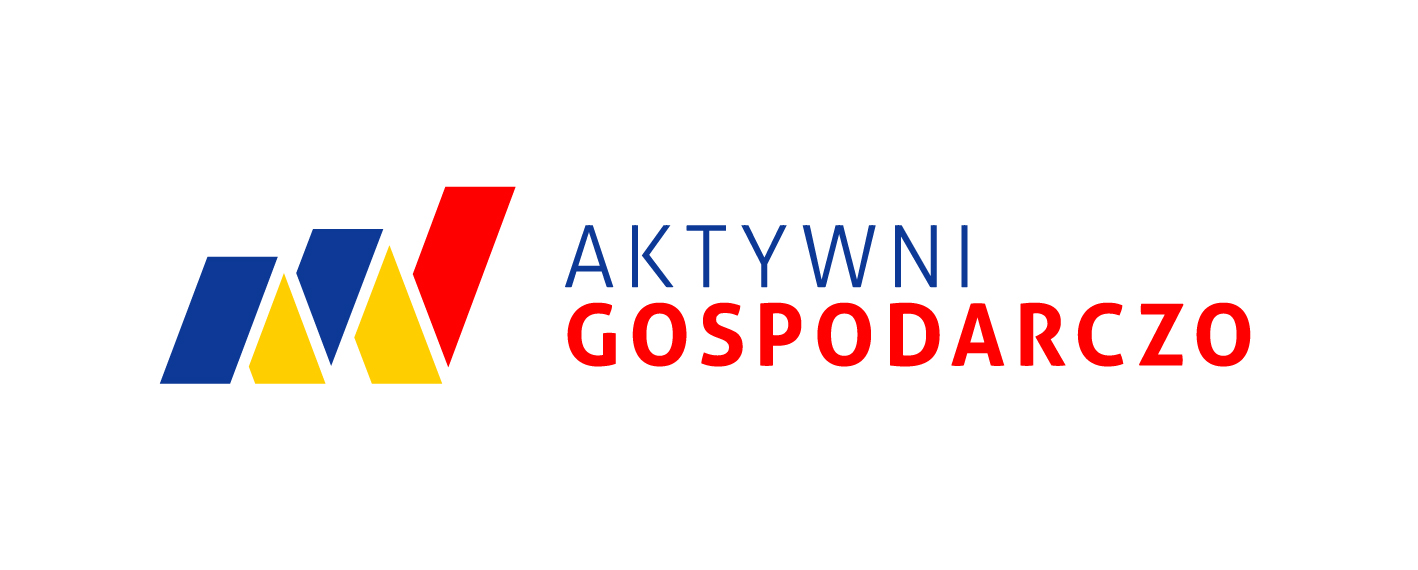 Załącznik nr 5 do Regulaminu WNIOSEK O UDZIELENIE POMOCY DE MINIMISna udział w Międzynarodowych Targach Wyrobów Spożywczych POLAGRA FOOD w Poznaniu ( termin: 08-10.05.2018 r.)w ramach realizacji projektu pn. „Kompleksowa promocja potencjału gospodarczego Miasta Tomaszowa Mazowieckiego i Powiatu Tomaszowskiego”, dofinansowanego w ramach II Osi priorytetowej: Innowacyjna                        i konkurencyjna gospodarka Regionalnego Programu Operacyjnego Województwa Łódzkiego na lata 2014-2020.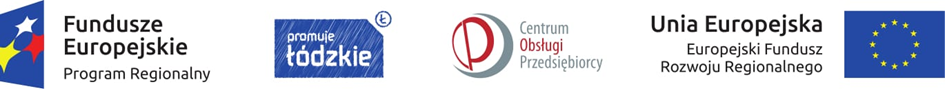 A. Wypełnia przedsiębiorca ubiegający się o udzielenie wsparcia na udział w targachB.  Informacje o przedsiębiorcy:C.  Oświadczenie przedsiębiorcyE.  Załączniki do Wniosku o udzielenie pomocy…….………………….…………………………………..						Pieczęć i podpis osoby/osób reprezentujących firmęData wpływu wnioskuNumer wnioskuA.1  Nazwa przedsięwzięciaMiędzynarodowe Targi Wyrobów Spożywczych POLAGRA FOOD w PoznaniuA.2  Termin realizacji targówA.2  Termin realizacji targówA.2  Termin realizacji targówA.2  Termin realizacji targówA.2  Termin realizacji targówA.2  Termin realizacji targów08-10.05.2018 r. 08-10.05.2018 r. 08-10.05.2018 r. 08-10.05.2018 r. 08-10.05.2018 r. 08-10.05.2018 r. A.3  Miejsce realizacji targówA.3  Miejsce realizacji targówA.3  Miejsce realizacji targówA.3  Miejsce realizacji targówA.3  Miejsce realizacji targówA.3  Miejsce realizacji targówMiastoPoznań KrajPolskaKontynentEuropaA.4  Opis przedsięwzięcia A.4  Opis przedsięwzięcia A.4  Opis przedsięwzięcia A.4  Opis przedsięwzięcia A.4  Opis przedsięwzięcia A.4  Opis przedsięwzięcia Targi POLAGRA FOOD co roku odwiedza kilkadziesiąt tysięcy profesjonalistów z całego świata, poszukujących nowości, inspiracji, a przede wszystkim nastawionych na zawarcie długoterminowych kontraktów. To ważne wydarzenie w rozwoju nowych perspektyw eksportowych, w którym kluczową rolę odgrywa program Hosted Buyers, dzięki któremu menedżerowie sieci handlowych oraz hurtowni, dystrybutorzy i importerzy żywności spoza Polski mogą wziąć udział w targach na bardzo preferencyjnych warunkach. Dodatkowo dzięki nowej formule organizatorzy targów zapewniają intensywną promocję targów na rynku krajowym oraz zagranicą, 
a także współpracę z ambasadami oraz instytucjami branżowymi. Celem głównym udziału w targach jest wzrost poziomu inwestycji w regionie tomaszowskim oraz wzrost poziomu eksportu regionalnych przedsiębiorstw z sektora MŚP, poprzez nawiązywanie kontaktów handlowych na poziomie międzynarodowym, wzrost umiejętności w zakresie poszukiwania kontrahentów zagranicznych oraz zdobywania nowych rynków zbytu, wzrost wiedzy na temat nowych trendów i rozwoju danej branży. Udział przedsiębiorców w targach będzie bezpłatny (opłacone zostaną wszystkie wydatki związane z uczestnictwem oraz wynajem i zabudowa powierzchni targowej). Uczestnictwo w targach to doskonała okazja do promocji firm reprezentujących nasz region. Targi POLAGRA FOOD co roku odwiedza kilkadziesiąt tysięcy profesjonalistów z całego świata, poszukujących nowości, inspiracji, a przede wszystkim nastawionych na zawarcie długoterminowych kontraktów. To ważne wydarzenie w rozwoju nowych perspektyw eksportowych, w którym kluczową rolę odgrywa program Hosted Buyers, dzięki któremu menedżerowie sieci handlowych oraz hurtowni, dystrybutorzy i importerzy żywności spoza Polski mogą wziąć udział w targach na bardzo preferencyjnych warunkach. Dodatkowo dzięki nowej formule organizatorzy targów zapewniają intensywną promocję targów na rynku krajowym oraz zagranicą, 
a także współpracę z ambasadami oraz instytucjami branżowymi. Celem głównym udziału w targach jest wzrost poziomu inwestycji w regionie tomaszowskim oraz wzrost poziomu eksportu regionalnych przedsiębiorstw z sektora MŚP, poprzez nawiązywanie kontaktów handlowych na poziomie międzynarodowym, wzrost umiejętności w zakresie poszukiwania kontrahentów zagranicznych oraz zdobywania nowych rynków zbytu, wzrost wiedzy na temat nowych trendów i rozwoju danej branży. Udział przedsiębiorców w targach będzie bezpłatny (opłacone zostaną wszystkie wydatki związane z uczestnictwem oraz wynajem i zabudowa powierzchni targowej). Uczestnictwo w targach to doskonała okazja do promocji firm reprezentujących nasz region. Targi POLAGRA FOOD co roku odwiedza kilkadziesiąt tysięcy profesjonalistów z całego świata, poszukujących nowości, inspiracji, a przede wszystkim nastawionych na zawarcie długoterminowych kontraktów. To ważne wydarzenie w rozwoju nowych perspektyw eksportowych, w którym kluczową rolę odgrywa program Hosted Buyers, dzięki któremu menedżerowie sieci handlowych oraz hurtowni, dystrybutorzy i importerzy żywności spoza Polski mogą wziąć udział w targach na bardzo preferencyjnych warunkach. Dodatkowo dzięki nowej formule organizatorzy targów zapewniają intensywną promocję targów na rynku krajowym oraz zagranicą, 
a także współpracę z ambasadami oraz instytucjami branżowymi. Celem głównym udziału w targach jest wzrost poziomu inwestycji w regionie tomaszowskim oraz wzrost poziomu eksportu regionalnych przedsiębiorstw z sektora MŚP, poprzez nawiązywanie kontaktów handlowych na poziomie międzynarodowym, wzrost umiejętności w zakresie poszukiwania kontrahentów zagranicznych oraz zdobywania nowych rynków zbytu, wzrost wiedzy na temat nowych trendów i rozwoju danej branży. Udział przedsiębiorców w targach będzie bezpłatny (opłacone zostaną wszystkie wydatki związane z uczestnictwem oraz wynajem i zabudowa powierzchni targowej). Uczestnictwo w targach to doskonała okazja do promocji firm reprezentujących nasz region. Targi POLAGRA FOOD co roku odwiedza kilkadziesiąt tysięcy profesjonalistów z całego świata, poszukujących nowości, inspiracji, a przede wszystkim nastawionych na zawarcie długoterminowych kontraktów. To ważne wydarzenie w rozwoju nowych perspektyw eksportowych, w którym kluczową rolę odgrywa program Hosted Buyers, dzięki któremu menedżerowie sieci handlowych oraz hurtowni, dystrybutorzy i importerzy żywności spoza Polski mogą wziąć udział w targach na bardzo preferencyjnych warunkach. Dodatkowo dzięki nowej formule organizatorzy targów zapewniają intensywną promocję targów na rynku krajowym oraz zagranicą, 
a także współpracę z ambasadami oraz instytucjami branżowymi. Celem głównym udziału w targach jest wzrost poziomu inwestycji w regionie tomaszowskim oraz wzrost poziomu eksportu regionalnych przedsiębiorstw z sektora MŚP, poprzez nawiązywanie kontaktów handlowych na poziomie międzynarodowym, wzrost umiejętności w zakresie poszukiwania kontrahentów zagranicznych oraz zdobywania nowych rynków zbytu, wzrost wiedzy na temat nowych trendów i rozwoju danej branży. Udział przedsiębiorców w targach będzie bezpłatny (opłacone zostaną wszystkie wydatki związane z uczestnictwem oraz wynajem i zabudowa powierzchni targowej). Uczestnictwo w targach to doskonała okazja do promocji firm reprezentujących nasz region. Targi POLAGRA FOOD co roku odwiedza kilkadziesiąt tysięcy profesjonalistów z całego świata, poszukujących nowości, inspiracji, a przede wszystkim nastawionych na zawarcie długoterminowych kontraktów. To ważne wydarzenie w rozwoju nowych perspektyw eksportowych, w którym kluczową rolę odgrywa program Hosted Buyers, dzięki któremu menedżerowie sieci handlowych oraz hurtowni, dystrybutorzy i importerzy żywności spoza Polski mogą wziąć udział w targach na bardzo preferencyjnych warunkach. Dodatkowo dzięki nowej formule organizatorzy targów zapewniają intensywną promocję targów na rynku krajowym oraz zagranicą, 
a także współpracę z ambasadami oraz instytucjami branżowymi. Celem głównym udziału w targach jest wzrost poziomu inwestycji w regionie tomaszowskim oraz wzrost poziomu eksportu regionalnych przedsiębiorstw z sektora MŚP, poprzez nawiązywanie kontaktów handlowych na poziomie międzynarodowym, wzrost umiejętności w zakresie poszukiwania kontrahentów zagranicznych oraz zdobywania nowych rynków zbytu, wzrost wiedzy na temat nowych trendów i rozwoju danej branży. Udział przedsiębiorców w targach będzie bezpłatny (opłacone zostaną wszystkie wydatki związane z uczestnictwem oraz wynajem i zabudowa powierzchni targowej). Uczestnictwo w targach to doskonała okazja do promocji firm reprezentujących nasz region. Targi POLAGRA FOOD co roku odwiedza kilkadziesiąt tysięcy profesjonalistów z całego świata, poszukujących nowości, inspiracji, a przede wszystkim nastawionych na zawarcie długoterminowych kontraktów. To ważne wydarzenie w rozwoju nowych perspektyw eksportowych, w którym kluczową rolę odgrywa program Hosted Buyers, dzięki któremu menedżerowie sieci handlowych oraz hurtowni, dystrybutorzy i importerzy żywności spoza Polski mogą wziąć udział w targach na bardzo preferencyjnych warunkach. Dodatkowo dzięki nowej formule organizatorzy targów zapewniają intensywną promocję targów na rynku krajowym oraz zagranicą, 
a także współpracę z ambasadami oraz instytucjami branżowymi. Celem głównym udziału w targach jest wzrost poziomu inwestycji w regionie tomaszowskim oraz wzrost poziomu eksportu regionalnych przedsiębiorstw z sektora MŚP, poprzez nawiązywanie kontaktów handlowych na poziomie międzynarodowym, wzrost umiejętności w zakresie poszukiwania kontrahentów zagranicznych oraz zdobywania nowych rynków zbytu, wzrost wiedzy na temat nowych trendów i rozwoju danej branży. Udział przedsiębiorców w targach będzie bezpłatny (opłacone zostaną wszystkie wydatki związane z uczestnictwem oraz wynajem i zabudowa powierzchni targowej). Uczestnictwo w targach to doskonała okazja do promocji firm reprezentujących nasz region. B.1  Nazwa przedsiębiorcy B.1  Nazwa przedsiębiorcy B.1  Nazwa przedsiębiorcy B.2  Nazwisko i imię oraz stanowisko osoby/osób upoważnionej do reprezentowania podmiotuB.2  Nazwisko i imię oraz stanowisko osoby/osób upoważnionej do reprezentowania podmiotuB.2  Nazwisko i imię oraz stanowisko osoby/osób upoważnionej do reprezentowania podmiotuB.3  Adres siedziby, zgodnie z dokumentami rejestrowymi(ulica, nr domu, kod, miejscowość, gmina, powiat, województwo)B.3  Adres siedziby, zgodnie z dokumentami rejestrowymi(ulica, nr domu, kod, miejscowość, gmina, powiat, województwo)B.3  Adres siedziby, zgodnie z dokumentami rejestrowymi(ulica, nr domu, kod, miejscowość, gmina, powiat, województwo)B.4  Adres do korespondencji (jeżeli jest inny niż adres siedziby) (ulica, nr domu, kod, miejscowość, gmina, powiat, województwo)B.4  Adres do korespondencji (jeżeli jest inny niż adres siedziby) (ulica, nr domu, kod, miejscowość, gmina, powiat, województwo)B.4  Adres do korespondencji (jeżeli jest inny niż adres siedziby) (ulica, nr domu, kod, miejscowość, gmina, powiat, województwo)B.5  Nr telefonu (z numerem kierunkowym)B.5  Nr telefonu (z numerem kierunkowym)B.5  Nr telefonu (z numerem kierunkowym)B.6  Adres e-mail, adres strony internetowejB.6  Adres e-mail, adres strony internetowejB.6  Adres e-mail, adres strony internetowejB.7  Numer  KRS lub numer EDGB.7  Numer  KRS lub numer EDGB.7  Numer  KRS lub numer EDGB.8  REGONB.8  REGONB.9  NIPB.10  Charakterystyka prowadzonej działalności (krótki opis głównych obszarów działalności, PKD)B.10  Charakterystyka prowadzonej działalności (krótki opis głównych obszarów działalności, PKD)B.10  Charakterystyka prowadzonej działalności (krótki opis głównych obszarów działalności, PKD)B.11  Dane osoby zgłoszonej do udziału w targachB.11  Dane osoby zgłoszonej do udziału w targachB.11  Dane osoby zgłoszonej do udziału w targachImię i nazwiskoStanowiskoTelefonE-mailLp.OświadczenieTakNieN/d1Oświadczam, że informacje zawarte we wniosku oraz załącznikach do wniosku są prawdziwe. Jestem świadomy/a odpowiedzialności karnej wynikającej z ustawy z dnia 6 czerwca 1997 r. – Kodeks karny (Dz.U. 1997 nr 88 poz.553, z późn. zm.)2Oświadczam, że zobowiązania wobec Urzędu Skarbowego i Zakładu Ubezpieczeń Społecznych reguluję w terminie oraz nie zalegam w opłacaniu składek na ubezpieczenie społeczne, ubezpieczenie zdrowotne, Fundusz Pracy i Fundusz Gwarantowanych Świadczeń Pracowniczych oraz podatków.3Oświadczam, że nie pozostaję w stanie upadłości, pod zarządem komisarycznym, nie znajduję się w toku likwidacji, postępowania upadłościowego lub naprawczego. 4Wyrażam zgodę na przetwarzanie moich danych osobowych do celów związanych z realizacją niniejszego projektu zgodnie z ustawą o ochronie danych osobowych z dnia 29 sierpnia 1997 roku (Dz.U. 1997 Nr 133 poz. 883, z późn. zm.)5Nie podlegam wykluczeniu z możliwości ubiegania się o dofinansowanie na postawie art. 207 Ustawy z dnia 29 sierpnia 2009 r. o finansach publicznych (Dz. U. 2009 nr 157 poz. 1240, z późn. zm.)6Oświadczam, iż nie podlegam ubezpieczeniu w Kasie Rolniczego Ubezpieczenia Społecznego; nie jestem zobowiązany do zwrotu pomocy wynikającego z decyzji Komisji Europejskiej uznającej pomoc za niezgodną z prawem oraz ze wspólnym rynkiem; nie znajduję się w trudnej sytuacji ekonomicznej w rozumieniu pkt 9-11 Komunikatu Komisji w sprawie wytycznych wspólnotowych dotyczących pomocy państwa w celu ratowania i restrukturyzacji zagrożonych przedsiębiorstw. Proszę zaznaczyć odpowiednio „X” przy załączniku, który został załączonyProszę zaznaczyć odpowiednio „X” przy załączniku, który został załączonyKopia wpisu z dokumentu rejestrowego (KRS lub CEIDG)Formularz informacji przedstawionych przy ubieganiu się o pomoc de minimisPełnomocnictwo/a (jeżeli dotyczą)